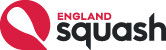 KEY CONTACTSSquash ContactsSquash ContactsSquash ContactsNameNumberAddressEngland Squash 0161 438 4318National Squash CentreRowsley Street, Manchester M11 3FFCounty Welfare OfficerClub Welfare OfficerLocal ContactsLocal ContactsLocal ContactsNameNumberAddressChildren’s Social CarePolice – Child Protection Teamordial 999NSPCC0808 800 5000NATIONAL CONTACTSNATIONAL CONTACTSNATIONAL CONTACTSNSPCC0808 800 5000NSPCC0207 825 2500National Centre42 Curtain RoadLondonEC2A 3NHChild line0800 1111National Centre42 Curtain RoadLondonEC2A 3NHCPSU0116 234 72243 Gilmour Close Child Protection in Beaumont LeysSport Unit LeicesterL4 1EZ